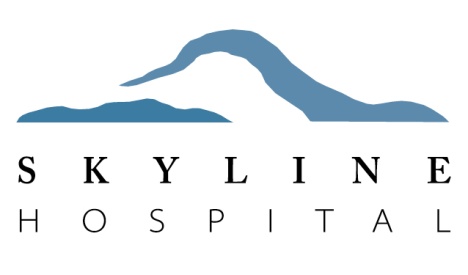 Medical students seeking to complete a clinical rotation at Skyline Hospital are required to provide the following information prior to starting their rotation:CV or resumeLetter from school, university or program director stating “Good Standing”, with dates of rotation and documentation of universal precautions training, HIPAA training, and declaration of malpractice insurance coverageCopy of immunization recordsState Patrol Background Check forms (attached)Waiver, Release and Hold Harmless Agreement (attached)University, school or program will forward all required documentation as a complete packet for each student participating in a clinical rotation to the contact below:Attn: Jessie Ramos, Human Resources DepartmentP.O. Box 99White Salmon, WA  98672PH: (509) 637-2923Fax: (509) 493-5114jessieramos@skylinehospital.org